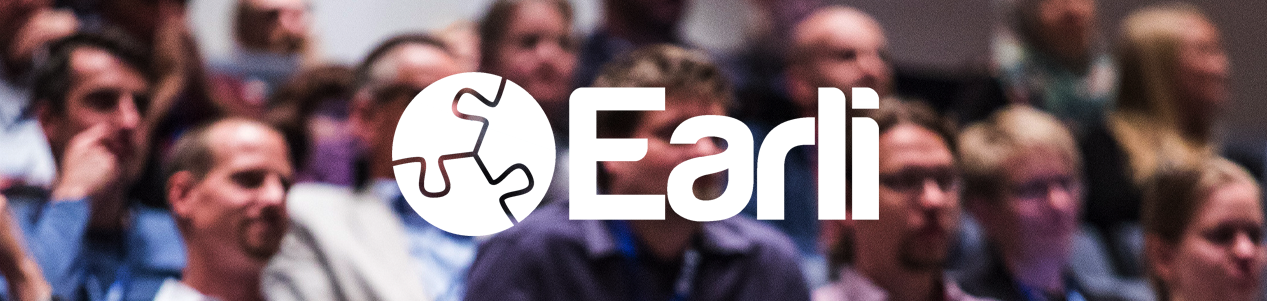 OUTSTANDING PUBLICATION AWARD
NOMINATION FORMPlease fill the following tables for each author (copy /paste as many times as needed).Please ensure to attach the publication in electronic form with this email.Contact information of the proponentContact information of the proponentNameTitleEmailInstitutionProposed PublicationProposed PublicationTitleAuthor(s)Is the nominated author a current EARLI member? Yes NoHas the nominated author been an EARLI EC member in recent years? Yes NoIs the nominated author a current EARLI EC member? Yes NoJournalYear of PublicationVolumePagesLanguage English OtherPeer reviewed journal Yes NoYour argument for nominating this article for the EARLI Outstanding Publication Award in the field of Learning and Instruction (max 250 words)Contact information of the nominee (1st author)Contact information of the nominee (1st author)NameTitleEmailInstitutionConsent of the nomineeI am fully informed about my nomination for the Outstanding Publication Award and I agree with my nomination.Name and signature:Date: 